　	診療情報地域連携システム(pica pica LINK)退会届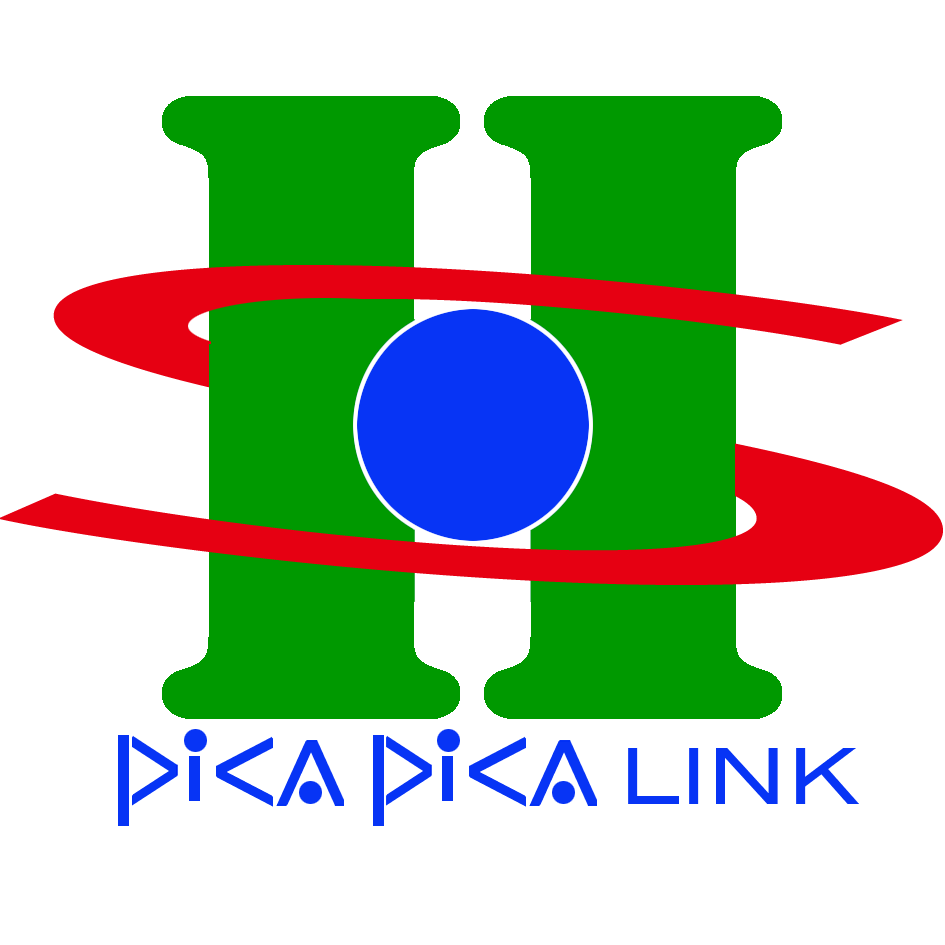 情報管理責任者　様　診療情報地域連携システム（pica pica LINK）を退会します。受理医療機関においては、受理受付記入後に委託業者へＦＡＸ送信して下さい。届　　出　　日令和　　　   　年　　　月　　　日退会希望日令和　　　   　年　　　月　　　日から入会日平成　令和　　　年　　　月　　　日（受付　　　　　　　　）施　　設　　名（薬  局  名）住　　　　　所〒ふ  り  が  な開 設 者氏 名(法人にあたっては、名称及び代表者の氏名)㊞（公印を押して下さい）ふ  り  が  な担 当 者 氏 名E-mailアドレスホ ー ム ペ ー ジア   ド   レ   スＴ Ｅ Ｌ 番 号Ｆ Ａ Ｘ 番 号受理医療機関記入欄受理医療機関記入欄申請受付印届 出 受 理 日令和　　　　年　　　　月　　　　日医 療 機 関 名所属・担当者名